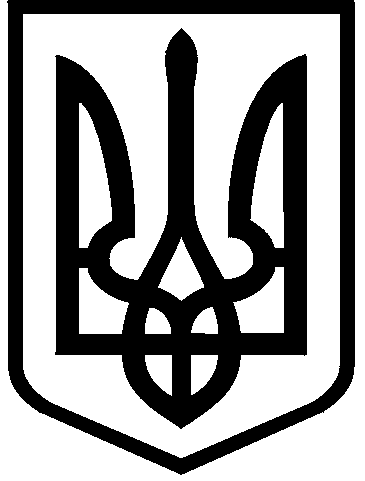 КИЇВСЬКА МІСЬКА РАДАVIII СКЛИКАННЯПОСТІЙНА КОМІСІЯ З ПИТАНЬ ЕКОЛОГІЧНОЇ ПОЛІТИКИ. Київ, вул. Хрещатик, 36  к.1005/1                                       	           тел.:(044)202-70-76, тел./факс:(044)202-72-31 ____________№____________________Заступнику директора Департаменту міського благоустрою та збереження природного середовища – начальнику управління екології та природних ресурсів Мальованому А.М.Директору Департаменту земельних ресурсівПоліщуку О.Г. Генеральному директору ККО «Київзеленбуд»Наконечному М.В.Депутату Київської міської радиЯрошенку Р.В.Депутату Київської міської радиЗубку Ю.Г.Депутату Київської міської радиВеремеєнко О.Л.Депутату Київської міської радиМусі В.В.Депутату Київської міської радиАртеменку С.В.Депутату Київської міської радиКриворучку Т.Г.Депутату Київської міської радиСтаровойту В.М.Депутату Київської міської радиХарченку О.В.Депутату Київської міської радиМарченку Р.В.Начальнику управління правового забезпечення діяльності КиїврадиСлончаку В.В. ФАКСОГРАМАШановні колеги, запрошую Вас взяти участь у розширеному засіданні постійної комісії Київради з питань екологічної політики, яке відбудеться 29.11.2016 (у вівторок) о 10.00 год. в залі засідань Київради на 11-у поверсі (м. Київ, вул. Хрещатик, 36, Київська міська рада, к. 1113).	Для довідок: 					                 т./ф. 202-72-31, тел. 202-70-71ПОРЯДОК ДЕННИЙ:Голова постійної комісії				      			Костянтин ЯловийРозгляд інформації Департаменту земельних ресурсів, Департаменту містобудування та архітектури, а також Департаменту міського благоустрою та збереження природного середовища про заходи, вжиті по результатам опрацювання електронної петиції від 10.02.2016 №08/КО-1342 (п) щодо введення мораторію на забудову території, прилеглої до меж НПП «Голосіївський», у т.ч.:1) по суті пропозицій щодо конкретних заходів, яких потрібно вжити для встановлення буферної зони навколо НПП «Голосіївський»;2) про план покроковий план заходів з вирішення питання встановлення буферної зони навколо НПП «Голосіївський».Розгляд інформації землекористувачів територій, що входять до складу НПП «Голосіївський» – парку культури та відпочинку ім. М. Рильського, КП «Святошинське лісопаркове господарство» та КП «Лісопаркове господарство «Конча-Заспа» про заходи, вжиті для винесення в натуру меж власних територій.Доп. Поліщук О.Г., Свистунов О.В., Фіщук А.В., Мальований А.М., Наконечний М.В.Розгляд проекту рішення «Про погодження надання товариству з обмеженою відповідальністю "К-Б-К" надр у користування з метою геологічного вивчення, дослідослідно-промислової розробки родовищ корисних копалин загальнодержавного значення (підземних вод), за допомогою трьох артезіанських свердловин, розташованих на території підприємства за адресою: вул. Новопирогівська, 56 у Голосіївському районі міста Києва».Доручення заступника міського голови – секретаря Київради Прокопіва В.В. від 31.10.16 № 08/231-4462/ПР.Доп. Мальований А.М.І.Розгляд правового висновку від 21.11.16 №08/230-2545 до проекту рішення Київради «Про надання статусу скверу земельній ділянці, що розташована на вул. Глінки, 6 у Солом'янському районі м. Києва».Доп. Ярошенко Р.В., Слончак В.В., Поліщук О.Г., Наконечний М.В.ІІ.Розгляд правового висновку від 22.11.16 №08/230-2563 до проекту рішення Київради «Про надання статусу скверу земельній ділянці, що розташована на вул. Донецька, 57а у Солом'янському районі м. Києва».Доп. Ярошенко Р.В., Слончак В.В., Поліщук О.Г., Наконечний М.В.III.Розгляд правового висновку від 22.11.16 №08/230-2565 до проекту рішення Київради «Про надання статусу скверу земельній ділянці, що розташована на вул. Іскрівська, 5а у Солом'янському районі м. Києва».Доп. Ярошенко Р.В., Слончак В.В., Поліщук О.Г., Наконечний М.В.IV.Розгляд правового висновку від 21.11.16 №08/230-2557 до проекту рішення Київради «Про надання статусу скверу земельній ділянці, що розташована на вул. Професора Караваєва, 1/28 у Солом'янському районі м. Києва».Доп. Ярошенко Р.В., Слончак В.В., Поліщук О.Г., Наконечний М.В.V.Розгляд правового висновку від 21.11.16 №08/230-2556 до проекту рішення Київради «Про надання статусу скверу земельній ділянці, що розташована на вул. Живописній, 12 у Святошинському районі м. Києва».Доп. Муха В.В., Слончак В.В., Поліщук О.Г., Наконечний М.В.VІ.Розгляд правового висновку від 21.11.16 №08/230-2552 до проекту рішення Київради «Про надання статусу скверу земельній ділянці, що розташована на вул. Підлісній, 2 у Святошинському районі м. Києва».Доп. Муха В.В., Слончак В.В., Поліщук О.Г., Наконечний М.В.VІІ.Розгляд правового висновку від 21.11.16 №08/230-2551 до проекту рішення Київради «Про надання статусу парку земельній ділянці, що розташована на вулиці Бережанській, біля будинків № 10-20 В Оболонському районі м. Києва».Доп. Веремеєнко О.Л., Слончак В.В., Поліщук О.Г., Наконечний М.В.VІІІ.Розгляд правового висновку від 21.11.16 №08/230-2551 до проекту рішення Київради «Про надання статусу скверу земельній ділянці, що розташована впродовж будинку 48 на бульварі Перова у Дніпровському районі м. Києва».Доп. Артеменко С.В., Слончак В.В., Поліщук О.Г., Наконечний М.В.ІX.Розгляд правового висновку від 21.11.16 №08/230-2551 до проекту рішення Київради «Про надання статусу скверу земельній ділянці площею 0,96 га від будівлі СЗШ № 4 по вулиці Стальського 26 А та вздовж будинків 4А, 2 Б, 2А та 2 по вулиці Курнатовського у Дніпровському районі м. Києва».Доп. Криворучко Т.Г., Слончак В.В., Поліщук О.Г., Наконечний М.В.X.Розгляд проекту рішення «Про надання статусу скверу земельній ділянці, що розташована на вул. Глінки, 1, 3, 5 у Солом'янському районі м. Києва».Доручення заступника міського голови – секретаря Київради Прокопіва В.В. від 11.11.16 № 08/231-4589/ПР.Доп. Ярошенко Р.В., Поліщук О.Г., Наконечний М.В.XІ.Розгляд правового висновку від 24.10.16 №08/230-2298 до проекту рішення Київради «Про погодження клінічній лікарні "Феофонія" Державного управління геологічного вивчення, у тому числі дослідно-промислової розробки родовищ корисних копалин загальнодержавного значення (підземних вод), за допомогою двох артезіанських свердловин, розташованих на території лікарні за адресою: вул. Академіка Заболотного, 21 у Голосіївському районі міста Києва».Доп. Мальований А.М.XІІ.Розгляд проекту рішення «Про звернення Київської міської ради до Кабінету Міністрів України щодо внесення зміни до пункту 26 переліку видів діяльності та об'єктів, що становлять підвищену екологічну небезпеку».Доручення заступника міського голови – секретаря Київради Прокопіва В.В. від 10.11.16 № 08/231-3585/ПР.Доп. Старовойт В.М., Мальований А.М.ХІІІ.  Розгляд проекту рішення «Про заборону (мораторій) на зміну цільового призначення земельних ділянок рекреаційного призначення у м. Києві».Доручення заступника міського голови – секретаря Київради Прокопіва В.В. від 17.10.16 № 08/231-4224/ПР.Доп. Харченко О.В., Поліщук О.Г., Мальований А.М.XIV.Повторний розгляд проекту рішення «Про створення парку відпочинку на земельній ділянці орієнтовною площею 7,54 га, що розташована між проспектом Миколи Бажана та вулицею Срібнокільська навколо озера Срібний кіл у Дарницькому районі м. Києва».Доручення заступника міського голови – секретаря Київради Прокопіва В.В. від 30.09.16 № 08/231-4052/ПР.Доп. Марченко Р.В.,  Мальований А.М., Поліщук О.Г., Наконечний М.В.XV.Розгляд проекту рішення «Про надання дозволу на розроблення проекту землеустрою щодо відведення земельної ділянки гр. Грищенко Євдокії Василівні у пров. Залежному, 18м у Голосіївському районі м. Києва для будівництва та обслуговування жилого будинку, господарських будівель і споруд», К-23835.Звернення Департаменту земельних ресурсів виконавчого органу Київради (Київської міської державної адміністрації) від 01.11.2016 №057021-20485.Доп. Поліщук О.Г., Наконечний М.В.XVІ.Розгляд проекту рішення «Про надання дозволу на розроблення проекту землеустрою щодо відведення земельної ділянки гр. Колодяжній Ользі Василівні на вул. Свято-Георгіївській, 43 у Голосіївському районі м. Києва для будівництва жилого будинку, господарських будівель і споруд», К-23821.Звернення Департаменту земельних ресурсів виконавчого органу Київради (Київської міської державної адміністрації) від 01.11.2016 №057021-20485.Доп. Поліщук О.Г., Наконечний М.В.XVІІ.Розгляд проекту рішення «Про надання дозволу на розроблення проекту землеустрою щодо відведення земельної ділянки гр. Мельниковій Олені Борисівні на вул. Свято-Георгіївській, 10 у Голосіївському районі м. Києва для будівництва та обслуговування жилого будинку, господарських будівель і споруд», К-23820.Звернення Департаменту земельних ресурсів виконавчого органу Київради (Київської міської державної адміністрації) від 01.11.2016 №057021-20485.Доп. Поліщук О.Г., Наконечний М.В.XVІІІ.Розгляд проекту рішення «Про надання дозволу на розроблення проекту землеустрою щодо відведення земельної ділянки гр. Фещенко Вікторії Віталіївні на вул. Свято-Георгіївській, 19 у Голосіївському районі м. Києва для будівництва та обслуговування жилого будинку, господарських будівель і споруд», К-23848.Звернення Департаменту земельних ресурсів виконавчого органу Київради (Київської міської державної адміністрації) від 01.11.2016 №057021-20485.Доп. Поліщук О.Г., Наконечний М.В.ХІХ.Повторний розгляд проекту рішення «Про надання дозволу на розроблення проекту землеустрою щодо відведення земельної ділянки громадянину Гончаренку В'ячеславу Олександровичу у пров. Залежному, 19-м у Голосіївському районі м. Києва для будівництва і обслуговування жилого будинку, господарських будівель і споруд», К-22703.Рішення постійної комісії Київради з питань містобудування, архітектури та землекористування, витяг з протоколу №21 від 27.09.16.Доп. Поліщук О.Г., Наконечний М.В.ХХ.Повторний розгляд проекту рішення «Про надання дозволу на розроблення проекту землеустрою щодо відведення земельної ділянки громадянці Левченко Світлані Юріївні, члену садівничого товариства "Святище" Дарницького району м. Києва, на вул. Абрикосовій у Дарницькому районі м. Києва для ведення садівництва», К-24058.Рішення постійної комісії Київради з питань містобудування, архітектури та землекористування, витяг з протоколу №19 від 13.09.16.Доп. Поліщук О.Г., Наконечний М.В.XХI.Повторний розгляд проекту рішення «Про надання дозволу на розроблення проекту землеустрою щодо відведення земельної ділянки громадянці Радченко Галині Сергіївні на вул. Свято-Георгіївській, 33 у Голосіївському районі м. Києва для будівництва та обслуговування жилого будинку, господарських будівель і споруд», К-23825.Рішення постійної комісії Київради з питань містобудування, архітектури та землекористування, витяг з протоколу №18 від 06.09.16.Доп. Поліщук О.Г., Наконечний М.В.XХII.Повторний розгляд проекту рішення «Про надання дозволу на розроблення проекту землеустрою щодо відведення земельної ділянки громадянину Сапронову Олександру Олександровичу у пров. Залежному, 19 г у Голосіївському районі м. Києва для будівництва та обслуговування жилого будинку, господарських будівель і споруд», К-23845.Рішення постійної комісії Київради з питань містобудування, архітектури та землекористування, витяг з протоколу №18 від 06.09.16.Доп. Поліщук О.Г., Наконечний М.В.XХIIІ.Повторний розгляд проекту рішення «Про надання дозволу на розроблення проекту землеустрою щодо відведення земельної ділянки громадянину Дудку Ярославу Анатолійовичу у пров. Залежному, 19з у Голосіївському районі м. Києва для будівництва і обслуговування жилого будинку, господарських будівель і споруд», К-26347.Рішення постійної комісії Київради з питань містобудування, архітектури та землекористування, витяг з протоколу №18 від 06.09.16.Доп. Поліщук О.Г., Наконечний М.В.ХХІV.Повторний розгляд проекту рішення «Про надання дозволу на розроблення проекту землеустрою щодо відведення земельної ділянки громадянину Бондарю Володимиру Костянтиновичу у пров. Лазурному у Голосіївському районі м. Києва для будівництва і обслуговування жилого будинку, господарських будівель і споруд», К-26281.Рішення постійної комісії Київради з питань містобудування, архітектури та землекористування, витяг з протоколу №19 від 13.09.16.Доп. Поліщук О.Г., Наконечний М.В.ХХV.Повторний розгляд проекту рішення Київради «Про передачу гр. Удоду Роману Олеговичу, члену садівницького товариства «Будівельник-1» Дарницького району м. Києва, для ведення колективного садівництва на вул. 70-й Садовій, діл. у Дарницькому районі м. Києва», А-18631.Рішення постійної комісії з питань містобудування, архітектури та землекористування, витяг з протоколу № 7 від 22.03.16.Доп. Сандалова Г.О., Мірошниченко І.М., Поліщук О.Г., Мальований А.М.ХХVІ.Повторний розгляд проекту рішення Київради «Про поновлення ТОВ «Учбово-спортивний комерційний клуб «Україно» договору на право тимчасового користування землею (в тому числі на умовах оренди) для розміщення водно-спортивної бази на вул. Труханівській, 40 у Дніпровському районі м. Києва та внесення змін до нього», А-22080.Доручення заступника міського голови – секретаря Київради Прокопіва В.В. від 20.09.16 № 08/231-3880/ПР.Доп. Поліщук О.Г., Мальований А.М., Наконечний М.В.ХХVІІРозгляд проекту рішення «Про передачу ТОВ "АВТОТЕХСІТІ" земельної ділянки для експлуатації та обслуговування будівель транспортної інфраструктури (об'єктів дорожнього сервісу) на вул. Затишній, 3 у Дарницькому районі м. Києва», Д-7655.Звернення ТОВ «Автотехсіті» від 02.11.16 №09.Доп. Поліщук О.Г., Мальований А.М., Наконечний М.В., Ісаєв О.А.ХХVІІІРізне.